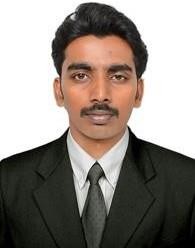 Sunny Dubai, U.A.EE-Mail: sunny-394760@2freemail.com Valid U.A.E Driving LicenseTo work for the company to the best of my ability through a challenging and rewarding job and to make significant contribution in achieving the business focus and mission of the company through my knowledge, experience and innovative thoughts.CORE COMPETENCIES:Experience in handling sales team and monitoring new joiners.Exceptional customer relations with high quality work.Excelled in Handling Customer Queries.Experienced in Customers call handling.Experienced in Indoor sales out door sales and cold calling.Professional ExperienceSales Representative: Etisalat Channel Partner (U.A.E)Company ProfileIt combines the best in technology and media, and we work with medium to large-sized businesses. Our cutting-edge products and services help improve the lives of millions of people. We have a passion for teamwork and we depend on our remarkable staff to help us with our continued success. Although we are a fast-paced environment, we offer substantial compensation packages and bonuses for jobs well done.Sales Representative Job Responsibilities and DutiesProduce new revenue by researching and analyzing potential prospects and sales options.Develop relationships with prospects and recommend solutions to improve their production through the use of your products. New leads may be generated through canvassing, coldcalling, partner relationships, and customer referrals.Meet sales revenue targets.Develop, implement, and maintain sales activities and plans.Build and maintain long-term relationships with current clients and their management teams by providing information, guidance, and support; recommending service and profit improvements; and recommending new opportunities.Lead and coordinate contract negotiations for a successful close.Prepare reports by analyzing and summarizing information.Mentor team members and teach improved processes in order to enhance staff accomplishments.Sales Representative Qualifications and SkillsHave a consultative sales approachOutstanding written and verbal communication skillsGood presentation skillsStrong analytical and problem-solving skillsAbility to handle multiple priorities and work under stressWillingness and ability to travel 30-40% of the timeAbility to work as a teamas a SupervisorJune’14 – June’16Supervisor Job Responsibilities and DutiesRecruit, train and supervise employeesAssign responsibilities according to employees’ skill levelsDiscipline employees when the rules have been brokenEncourage employees to always perform at their best and recommend workers for promotions when you feel they have been earnedMaintain a safe work environment that adheres to all legal regulationsProvide quality service to customersCreate schedules and create new procedures as neededOversee the budget, handle expenses and implement strategies for saving moneySupervisor Skills and QualificationsAt least two years of retail experienceAble to create a budgetVerbal communication skillsAbility to foster teamworkAble to delegate tasksAble to provide feedbackAssembling computers and other basic software.Selling computers and giving best service to the customers.Providing the necessary solution at the right time.Accounting Supervisor Job Responsibilities and Duties:Recruit, orient and train new employees; design employee schedules and coach, mentor and discipline employeesContribute financial data to business plans, strategic plans and reviews as necessary to ensure they meet accounting operational standardsPrepare quarterly and annual accounting reportsDevelop and monitor budget information for the accounting department; track expenditures and variances, and take corrective measures as neededVerify check amounts against invoices, and authorize checks and wire transfers to approve cash disbursementsAudit transactions to approve ledger entriesKeep sensitive information confidential, and follow internal measures for financial securityIdentify ways to streamline accounting operations and ways to improve the departmentAccounting Supervisor Skills and QualificationsStrong management and leadership skillsAbility to explain complex financial data in clear, straightforward languageInnate sense of integrity and ethics.Academic Credentials:Additional QualificationDiploma in Computer Application, Karnataka computer Academy Advance Excel, Tally, Visual Basic, MICE Institute Moodbidri.STRENGTHSGood listener & good communication skillsTeam workHard WorkerQuick LearnerAbility to work under stressful situationsInterested to work with a team, self-learning, Highly MotivatedCommitted with Professional attitudeINTERESTSGames – Cricket, Driving Vehicles.Music and SocializingExtra-Curricular activities – Attending and organizing youth event.Personal DetailsDate of Birth	: 05/07/1990Place of Birth	: MangaloreNationality	: IndianReligion	: ChristianGender	: Male.Marital Status	: SingleLanguage Proficiency	: English, Hindi, Kannada, Konkani, Tulu. Visa Status	: Visit VisaDriving License	: Valid U.A.E License (Manual)Declaration:I hereby declare that the above furnished information is true to the best of my knowledge and if given an opportunity I promise to give the best of my abilities to the organization.Sunny 2009-2009Computerised Accounting and Financial Management2008-2008Animation Course in Manipal Academy2007-2008Diploma in Computer Hardware2006-2006Passed SSLC St. Thomas English Medium School